Resources in White Pine County for FamiliesClubs/Schools/Recreation:Aquatic Center1111 Veterans Blvd, Ely NV  89301  775-289-7700Boys and Girls Club844 Aultman St. Ely NV (White Pine Middle School)  775-360-2453 (Mark Jacoby)Boy ScoutsCooperative Extension Services1000 Crampton St., Ely NV  89301  775-289-4459Ely Shoshone Tribe250 Heritage Dr., Ely NV  89301  775-289-6907Girl Scouts of Sierra NevadaReno NV  898503-4328  775-322-0642  email info@gssn.orgLittle People’s Head Start435 S 13th St. Ely NV  89301  775-289-6113Make-a-Wish Foundation775-826-8000Magic Carpet Preschool108 W. Mineral Dr., Ely NV  89301  775-289-3731McGill Swimming PoolNevada Bureau of Vocational Rehab480 Campton St., Ely NV  89301  775-289-1675Parents Encouraging Parents800-216-5188Project ASSIST (for families with handicapped children & young adults)800-552-0066White Pine County School DistrictDistrict Office - 1135 Ave C, Ely NV  89301  775-289-4851Baker School – Baker, NV  775-234-7333David E. Norman Elementary K-5 – 1101 N 11th St. Ely NV  89301  775-289-4846Great Basin College – 2115 Bobcat Dr., ELY  89301  775-289-3589Lund Grade K-12 School – 301 E. 2nd N, Lund NV  775-238-5200McGill Pre-5th Grade – 25 Ave F, McGill NV  89315  775-235-7722Steptoe Valley High School – 700 Aultman St., Ely NV  89301  775-289-2999White Pine Middle School (6-8th Grade) – 844 Aultman St., Ely NV  89301  775-289-4841White Pine High School (9-12th Grade)– 1800 Bobcat Dr., Ely NV  89301  775-289-4811White Pine County Community Training Center1501 Park Ave, Ely NV  89301  775-289-6713White Pine County Library950 Crampton St. Ely NV  89301  775-289-37374-H ClubWhite Pine County Office 995 Campton St., Ely NV  775-289-4459Emergency Services:Ambulance Services1785 Great Basin Blvd., Ely NV  89301  775-289-4833Ely Volunteer Fire Department1780 Great Basin Blvd, Ely NV  89301  775-289-6633McGill/Ruth Fire Department911National Runaway Safe-lineServing Ely Area  800-786-2929Nevada Highway Patrol775-289-1600 or 911Nevada Division of Investigation (NDI)775-289-1660Poison Control800-446-6179Poison Hot Line800-229-1222Shoshone Tribal Police775-289-4888White Pine County Sheriff1785 Great Basin Blvd, Ely NV  89301  775-289-8808 or 911Health/Social/Emotional:Bureau of Indian Affairs775-738-5165Certified Nutritional Consulting ServicesEly NV  89301  775-289-4658Crisis Line in NV800-992-5757Division of Child and Family Services740 Park Ave. Ely NV  89301  775-289-1640Dr. Kent Robertson (Ophthalmologist)Great Basin Blvd, Ely NV  89301  775-289-2580Dr. Todd Wilkin (Dentist)1475 Ave G, Ely NV  89301  775-289-4000Dr. Van Tassel & Dr. Goodrich (Dentist)1304 E Aultman St. Ely NV  89301  775-289-6166Dr. Shannon Sena (Dentist)1500 AveF, Ely NV  89301  775-289-3375Dr.  Jeffry Willis (Chiropractor)664 14th St. E, Ely NV  775-289-6800Economy Drug696 Aultman, Ely NV  89301  775-289-4929Ely Mental Health Clinic (Individual and Family counseling)1675 Ave F, Ely NV  89301  775-289-1671Home Health Services685 Lyons Ave, Ely NV  89301  775-289-2611I CAN ProgramLion’s Sight ProgramsRunnolo DiCianno  775-289-2844Mountain Vista Chapel (Mortuary)450 Mill St., Ely NV  89301,  775-289-2651Newe Indian Health Clinic775-289-2134Physical TherapyProfessional Pharmacy6 Steptoe Circle, Ely NV  89301  775-289-3420RX Help800-33-1597Senior RX Help866-303-6323Services at White Pine County School DistrictIrlen Syndrome TestingDyslexia Screening Basic Vision/Hearing/Scoliosis ScreeningsSpecial Education ServicesOT EvalsPT EvalsServcies for the Blind775-738-9573Services for the Deaf775-687-4452Social Services General Services297 11th St. East Ste #7, Ely NV  89301  775-293-6528Talking Books800-992-9334White Pine County Care Center1500 Ave G,  775-289-8801White Pine County Health Nurse – shots297 11th St. East. Ely NV  89301  775-289-6558William B. Ririe Clinic and Hospital with After Hours Clinic1500 Ave H, Ely NV  89301  775-289-3001, 775-289-3612Housing/Real Estate:Desert Mountain Realty1060 E.  Aultman, Ely NV  89301  775-289-3038HUD (Housing and Urban Development)775-887-1795Ely Mobile Home SalesHWY 93, Ely NV  89301  775-289-3413Klaas Realty643 Aultman, Ely NV  89301  775-289-5300Farmer’s Home Administration1170 Ave E, Ely NV  89301  775-289-8100Nevada Rural Housing Authority775-289-1795Shoshone Joint Housing Authority210 Heritage Dr., Ely NV  89301  775-289- 2319VS & T Realty775-289-3555Food:ABD Food Bank White Pine County341 Clark St. Ely NV  89301  775-235-7292Cache Program (Weekend Packets for students)For information on this program ask at your schoolFood Bank of Northern NevadaFirst Baptist church, 7001 Ave N, Ely NV  89301  775-289-6323NV Welfare Division725 Ave K, Ely NV  89301  775-289-1650WIC435 S 13th St. Ely NV  89301  775-289-1688Legal ServicesAttorney General775-289-1630Adult Parole/Probation775-289-1636District Court775-293-6550, 775-293-6560Justice Law Center775-289-4422Justice of the Peace775-289-2678Juvenile Probation and Parole297 11th St East Ste #6  Ely NV  89301  775-293-6587NV Disability Advocates800-922-5715Social Security Disability Advocates775-359-6990White Pine county District Attorney	775-293-6565White Pine County Public Defender775-289-1680Additional Services from DCFS Resource List:Social Services: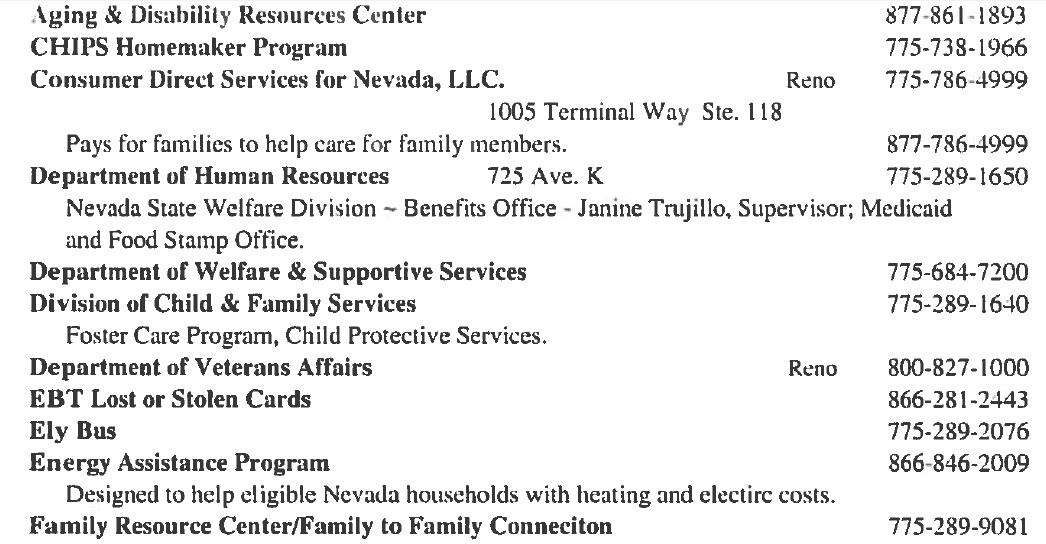 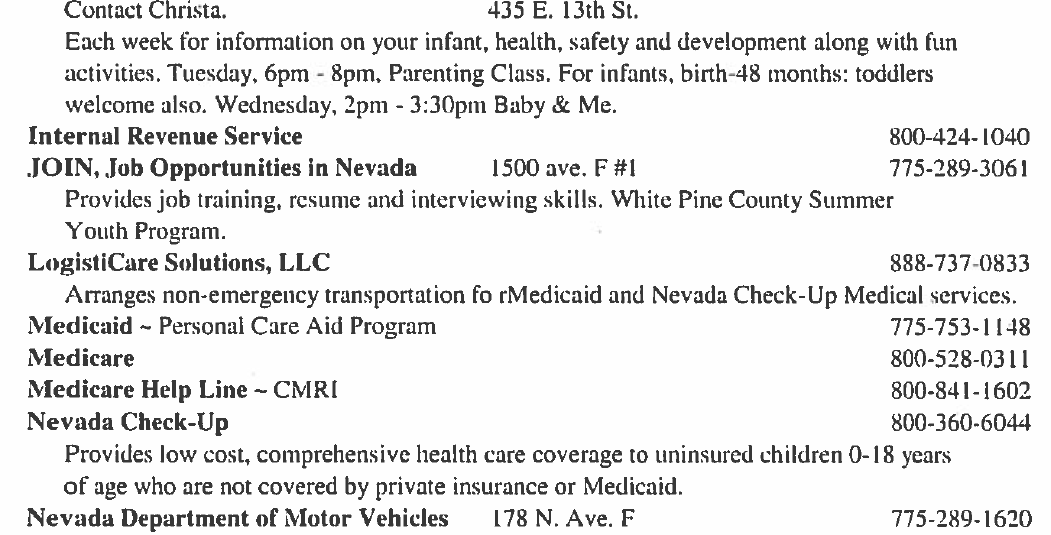 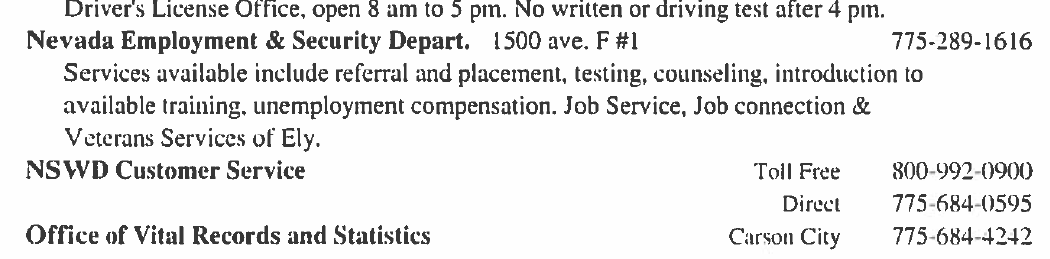 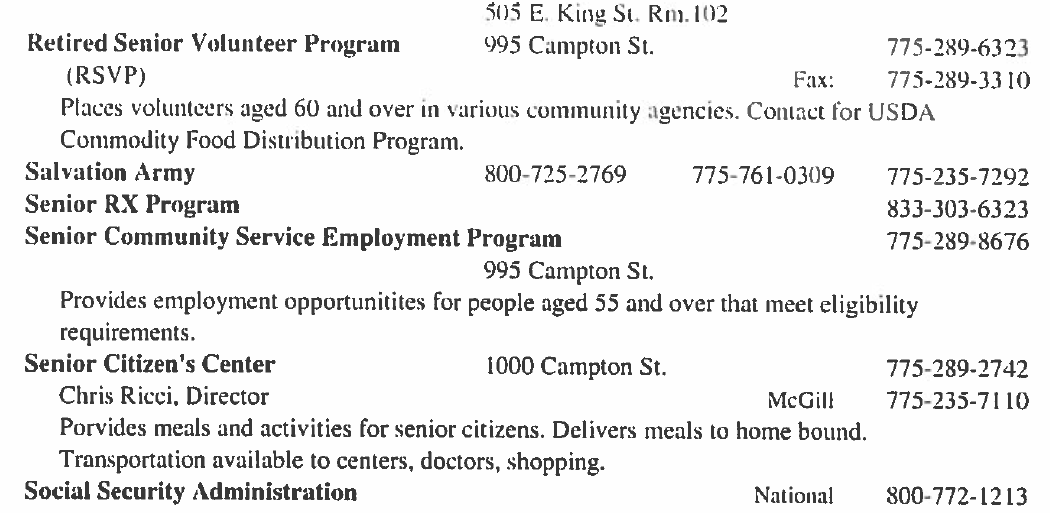 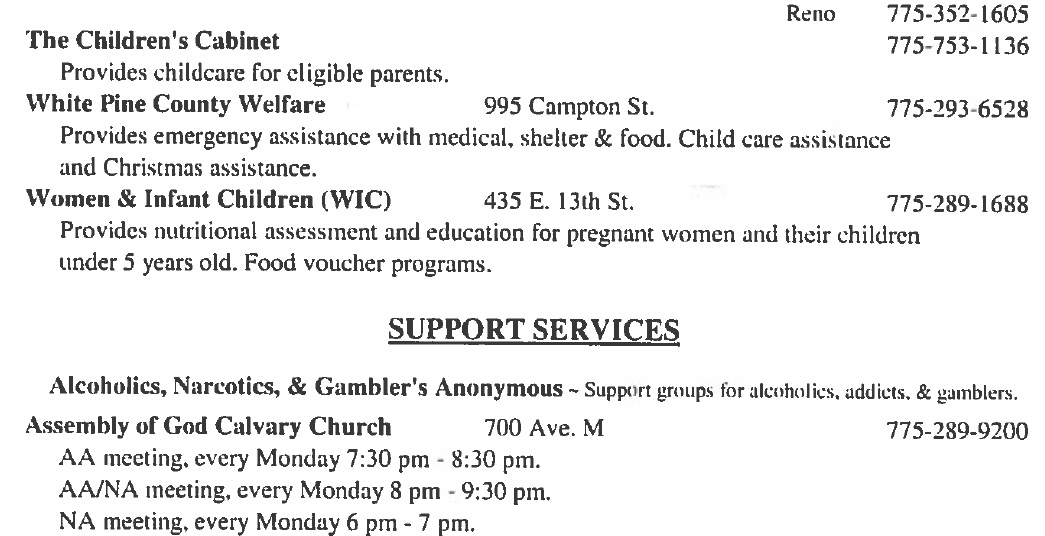 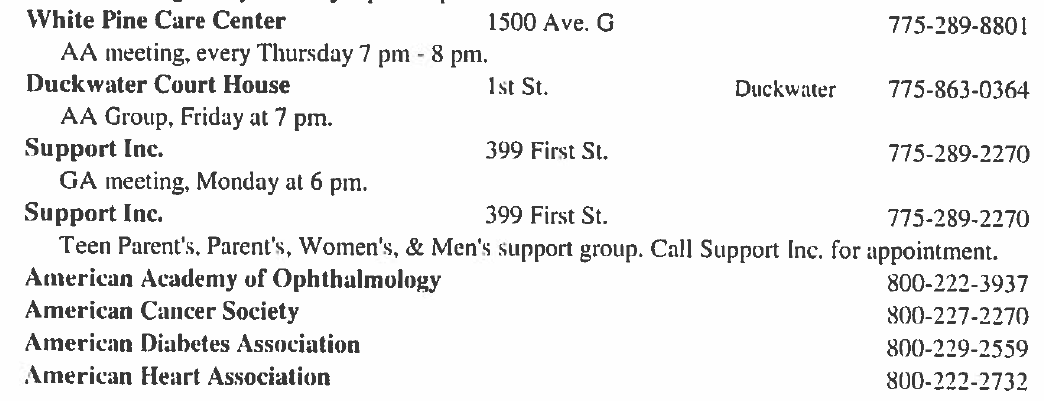 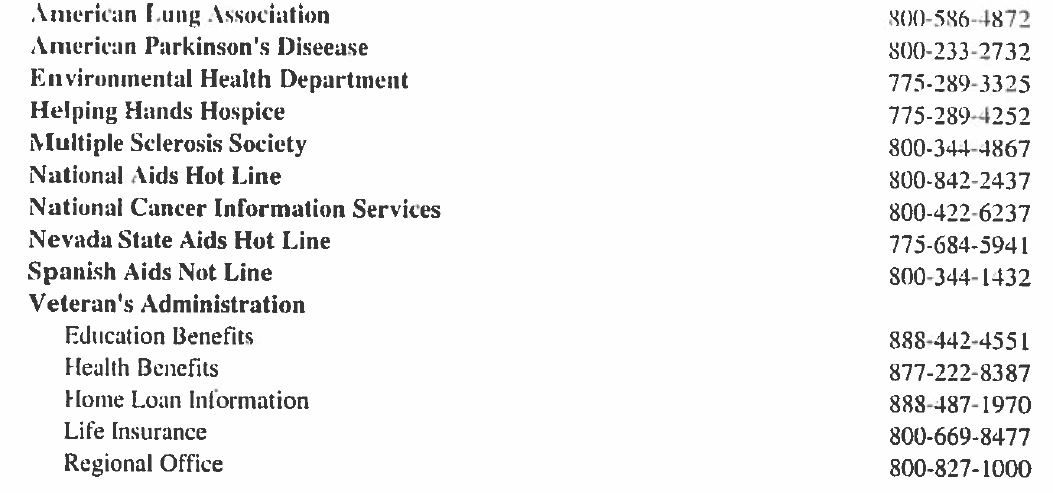 